Kérelem lakásvásárlás, lakásépítés és korszerűsítés munkáltatói támogatásáhozAz igénylő adatai:Név: Születési név: Születési hely, idő: PTE szervezeti egység: Munkakör, beosztás: Adóazonosító jel: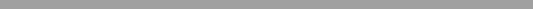 Jövedelem:  a) illetmény: Bruttó: ………… Ft/hó, Nettó: ………. ..Ft/hó b) egyéb rendszeres jövedelem: …………………….. ..Ft/hóKözalkalmazotti jogviszony kezdete: …………………………………/évJelenlegi munkahelyre belépés kelte: …………………………………./évTelefonszám: ……………………… e-mail cím: ………………………A háztartás egyéb bevételei összesen: ………………………………Ft/hóA háztartás bevétele összesen: …………………………… …………Ft/hó(Kérjük a megfelelőt aláhúzni):Fiatal házasNagycsaládosGyermekét egyedül nevelőAz igénylő házastársának/bejegyzett élettársának adatai:Név: Születési név: Születési hely, idő: Munkahely: Munkakör, beosztás: Adóazonosító jel:Jövedelem:  a) munkabér: Bruttó: ………… Ft/hó, Nettó: ………. Ft/hó b) egyéb rendszeres jövedelem: ………………………Ft/hóJelenlegi lakás körélményeinek ismertetése:Lakás címe: Szobák száma: ……………………komfortfokozata: ……………………………………...Milyen minőségben lakik a lakásban (tulajdonos, bérlő, családtag, egyéb): Mióta lakik a lakásban (év): A lakásban lakó kiskorú, eltartott gyermekek száma: Kora (koruk): A lakásban lakó egyéb eltartottak száma (rokonsági fok megjelölésével): Hiteltörlesztés: Más lényeges adat, körülmény, megjegyzés: A munkáltatói kölcsön igénylésére vonatkozó adatok:Milyen célból kéri a lakáskölcsönt (Kérjük a megfelelőt aláhúzni):új lakás, lakóház építésúj lakás, lakóház vásárláshasznált lakás, lakóház vásárlás, cserelakás, lakóház bővítéslakás, lakóház korszerűsítéselső lakástulajdon építése, vásárlásaAz építeni (vásárolni) korszerűsíteni kívánt lakás szobáinak száma: ………………………………….. és alapterülete: ……………………………………..m2Az ingatlanon lévő jelzálogok száma: Építés esetén az építési vagy az elvi építési engedély száma: Hány fő költözik az új lakásba (rokonsági fok megjelölés): Az építeni (vásárolni) kívánt lakás (ház) építési költsége: ………………………………Ft.A tervezett korszerűsítés konkrét felsorolása:A korszerűsítés teljes költsége: ………………………………………………………… Ft.Szociálpolitikai kedvezmény (CSOK, egyéb): ………………………………………… Ft.Egyéb az ingatlant terhelő pénzintézeti kölcsön: ……………………………….…………………………………………………………..Ft.Korábban részesült-e PTE lakáskölcsönben, milyen összegben és mikor fizette vissza:Egyéb közlendők: A PTE lakásalapból igényelt összeg: ………………………………….………………………………………………………...Ft.A kért törlesztési idő (maximum 7 év):………………………………………………...évHozzájárulok ahhoz, hogy a lakáskölcsönkérelmem indokoltságát a Közalkalmazotti Tanács munkatársai a Humánpolitikai Igazgatóság közreműködésével lakáskörülményeimnek megtekintésével a lakáskölcsönkérelmem elbírálása előtt, valamint a lakáskölcsön felhasználását követően megvizsgálják.Pécs, …………… (év) …………… (hónap) …………….. (nap)………………………………………			…………………………………….                        Igénylő				            Igénylő házastársa/bejegyzett élettársaA munkáltatói jogkör gyakorlójának javaslata: ……………………………………………….……………………………………………………………………………………………………………………………………….      MunkáltatóA Közalkalmazotti Tanács döntése:A lakáskölcsön összege: A törlesztési idő: Pécs, ……………(év) ………… (hónap) …………………(nap)				…………………………………..                                                     Közalkalmazotti Tanács ElnökMellékletek: Tulajdoni lap másolataAdásvételi szerződés másolata (vásárlás)Részletes, szakmaspecifikus vállalkozó/tervező/kivitelező által készített költségvetés (korszerűsítésnél)JövedelemigazolásokMunkáltatói javaslatGyermekek születési anyakönyvi kivonat másolataHázassági anyakönyvi kivonat másolata (Fiatal házas)Fogyatékosság igazolása